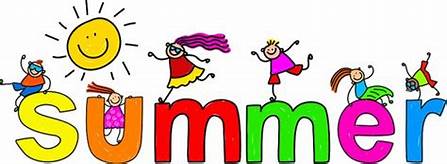 B.R. INTERNATIONAL PUBLIC SCHOOL, KKRHOMEWORK for Class - VNote: Revise the syllabus of Periodic-I of all subjects.ENGLISH:Do the Review-1 (Pg 26) in your grammar book.Do the comprehensions given on Pg 119,120,121,122,123,124,125,126,127,128Do pg 15 & 16 given in your English Conversation Practice book.Do calligraphy course at your own.MATHEMATICS Write dodging table (2 to 20) daily.Revise and do review exercise of 4,5,11 (In maths note book)Do the worksheet given to you.Activity-1  Plan your birthday party. Make a list of items you need for the party (Pg 118)Activity -2 Write Indian and international number system by writing your parent’s cell phones numbers.Arrange these numbers in ascending and descending order.Write successor and predecessor of these numbersActivity -3  Roll a dice up to 20 times and note down the numbers that comes in the tally marks table, prepare a bar graph that separates the outcome of the trial.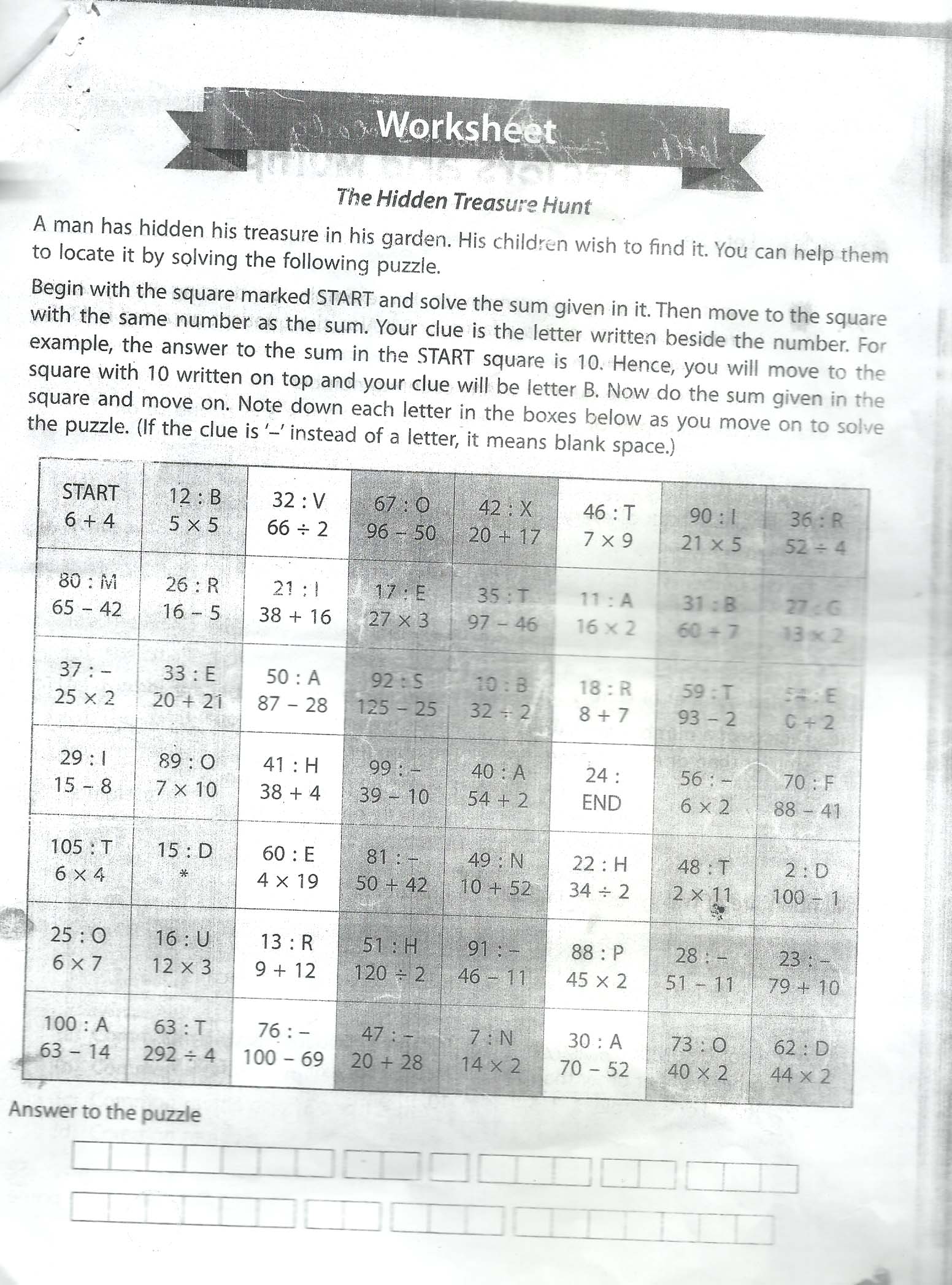 SCIENCECollect and paste these in your science notebook.Seven different types of seeds putting in small plastic bags.Pictures of animals and birds which live on land, in air and in water.Prepare a First-Aid Box havingCotton, A small scissor, Bandage, Band-Aid, Savlon/Dettol, Pudinhara etc.SOCIAL SCIENCEMap work   States of India India’s neighbouring countries.Make ‘This is my India’ collage using pictures, poems, phrases words or quotations.Select a ‘Historical Monument’ of India or the world. Draw or paste the picture of that place. Write down a paragraph on it.Collect the pictures of five freedom fighters of India and write five lines on each.Collect different types of soil in pouches and paste it in scrap book and write few lines about themDo all this work in scrap book. Good work will be appreciated.COMPUTERPaste the colorful pictures of different type of operating system and Hardware of computer in notebookLearn L-1 and 2(complete) for Periodic 1 ExamArt & CraftCompleteBody Parts (pg 10)Scenery (pg 11)Park (pg 15)Janamasthami (pg 19)French language:   1. Learn and write 2 times in French note book ,Greetings ,accent sounds,       Le vocabulary  Chapter -0.    2. Draw the  French Flag in your note book.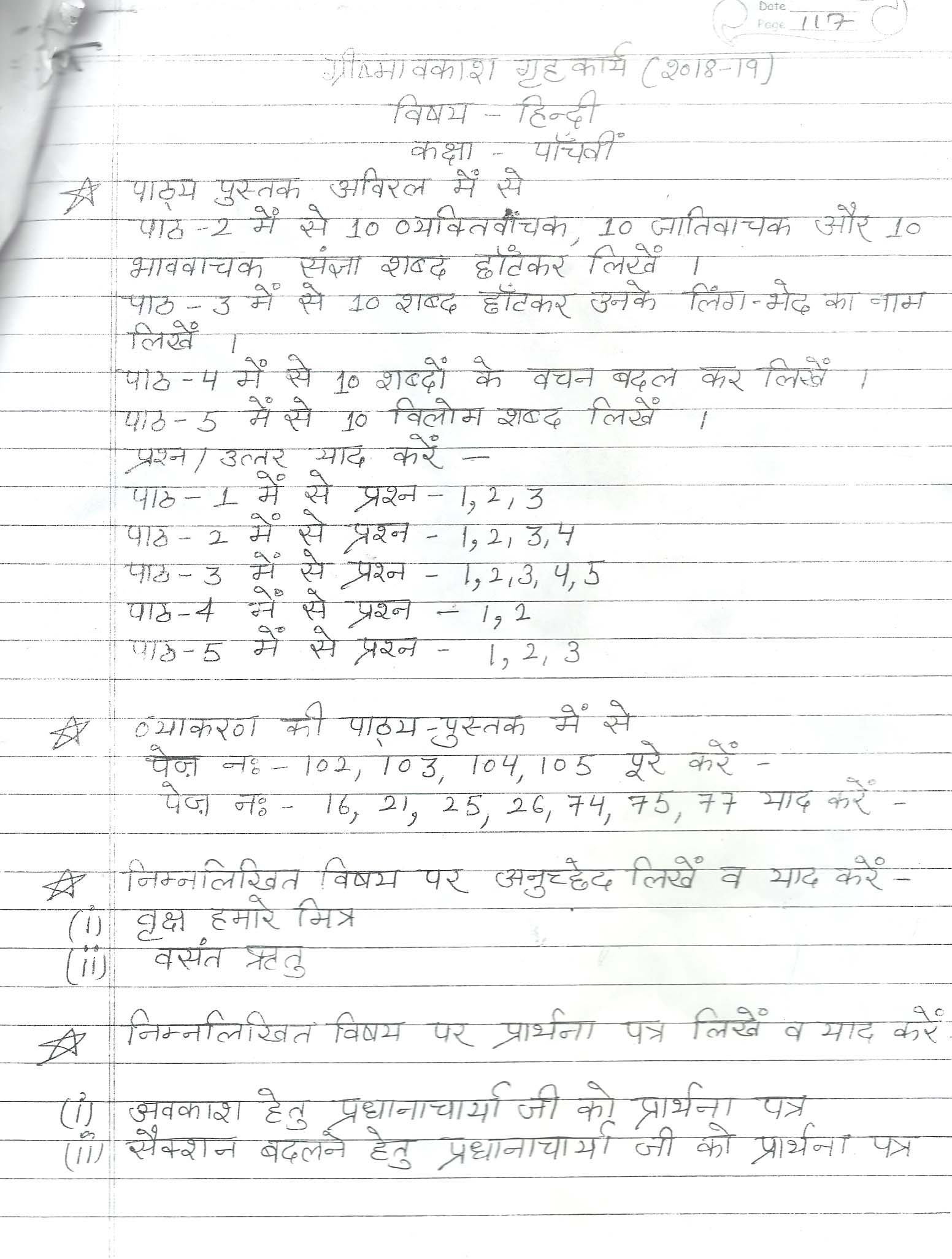 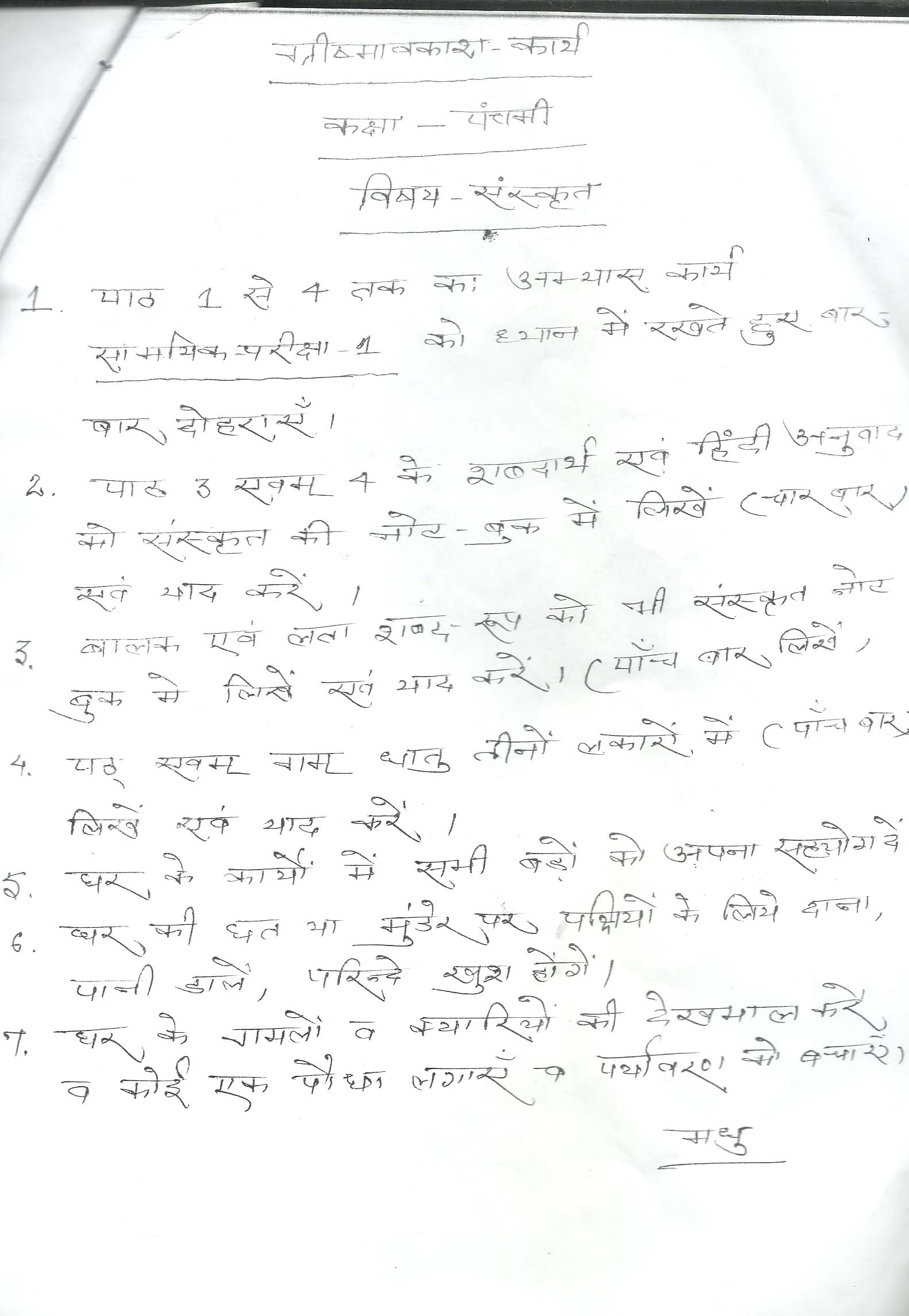 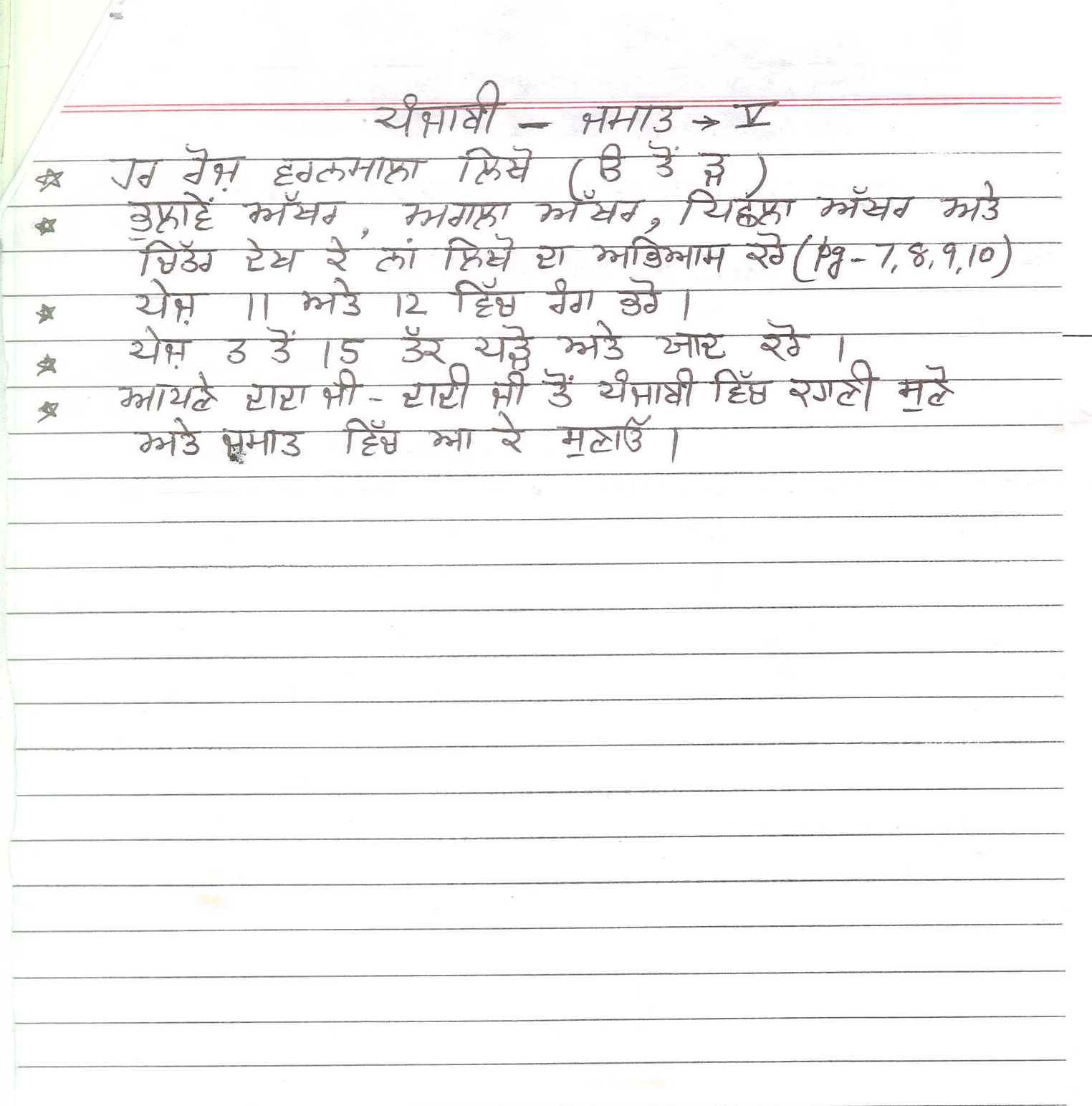 